	Elapsed Time and Work Status Statement	ITD 2242   (Rev. 05-14)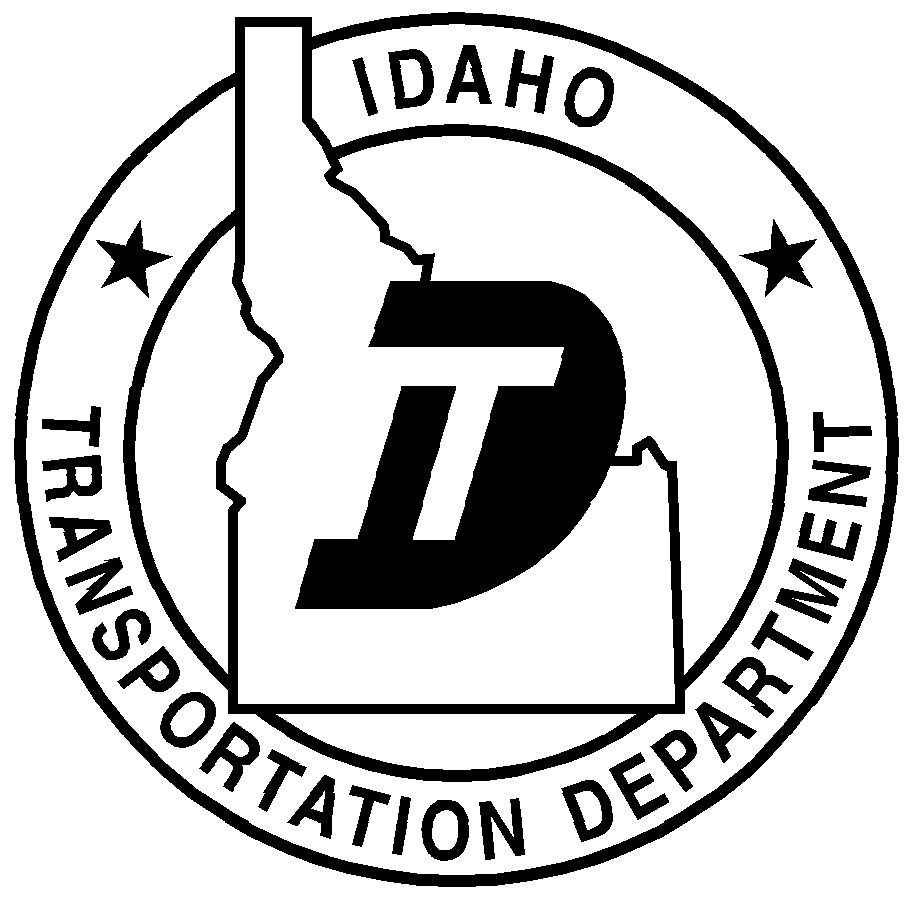 	Idaho Transportation DepartmentDistribution:	Office of Communications	Financial Services	FHWA (Projects of Interest only)	District Engineer	Resident Engineer	Dist Records Inspector	Contractor (2 copies)DateDateDateContractorContractorContractorContractorContractorContractorContractorReport NumberReport Number Final FinalKey NumberProject NumberProject NumberProject NumberProject NumberProject NumberWork AuthorityWork AuthorityWork AuthorityLocationLocationLocationLocationType of TimeType of Time Working Days Working Days Working Days Calendar Days Calendar Days Fixed Completion Date Fixed Completion Date Fixed Completion Date Fixed Completion Date Fixed Completion Date Fixed Completion DateContract Award DateContract Award DateContract Award DateContract Award DateDate Work Commenced on This ProjectDate Work Commenced on This ProjectDate Work Commenced on This ProjectDate Work Commenced on This ProjectPeriod of Time Covered in This StatementPeriod of Time Covered in This StatementPeriod of Time Covered in This StatementPeriod of Time Covered in This StatementPeriod of Time Covered in This StatementFrom      From      From      To      To      Contract Time AccountingContract Time AccountingContract Time AccountingContract Time AccountingContract Time AccountingContract Time AccountingContract Time AccountingContract Time AccountingContract Time AccountingContract Time AccountingContract Time AccountingContract Time AccountingContract Time AccountingContract Time AccountingContract Time AccountingDays Allowed (Contract)Days Allowed (Contract)Days Allowed (Contract)Days Allowed (Contract)Days Allowed (Contract)Day Adjustments (Change Order)Day Adjustments (Change Order)Day Adjustments (Change Order)Day Adjustments (Change Order)Day Adjustments (Change Order)Total Days AllowedTotal Days AllowedTotal Days AllowedTotal Days AllowedTotal Days AllowedTotal Days Possible This PeriodTotal Days Possible This PeriodTotal Days Possible This PeriodTotal Days Possible This PeriodTotal Days Not Charged This PeriodTotal Days Not Charged This PeriodTotal Days Not Charged This PeriodTotal Days Not Charged This PeriodTotal Days Charged This PeriodTotal Days Charged This PeriodTotal Days Charged This PeriodTotal Days Charged This PeriodDays Previously ChargedDays Previously ChargedDays Previously ChargedDays Previously ChargedTotal Days Charged to DateTotal Days Charged to DateTotal Days Charged to DateTotal Days Charged to DateTotal Days Charged to DateTotal Days RemainingTotal Days RemainingTotal Days RemainingTotal Days RemainingTotal Days Remaining Work has been substantially completed Work has been substantially completed Work has been substantially completed Work has been substantially completed Work has been substantially completedDate Date Date Date  Work has been completed Work has been completed Work has been completedDate Date Date  Work has been substantially completed Work has been substantially completed Work has been substantially completed Work has been substantially completed Work has been substantially completed Work has been completed Work has been completed Work has been completedPercent of Work CompletePercent of Work Complete%%%Percent of Time ElapsedPercent of Time ElapsedPercent of Time ElapsedPercent of Time Elapsed%%%%Remarks and Explanations of Days Not Charged (Give date, hours worked, information verifying reasons, etc.)Remarks and Explanations of Days Not Charged (Give date, hours worked, information verifying reasons, etc.)Remarks and Explanations of Days Not Charged (Give date, hours worked, information verifying reasons, etc.)Remarks and Explanations of Days Not Charged (Give date, hours worked, information verifying reasons, etc.)Remarks and Explanations of Days Not Charged (Give date, hours worked, information verifying reasons, etc.)Remarks and Explanations of Days Not Charged (Give date, hours worked, information verifying reasons, etc.)Remarks and Explanations of Days Not Charged (Give date, hours worked, information verifying reasons, etc.)Remarks and Explanations of Days Not Charged (Give date, hours worked, information verifying reasons, etc.)Remarks and Explanations of Days Not Charged (Give date, hours worked, information verifying reasons, etc.)Remarks and Explanations of Days Not Charged (Give date, hours worked, information verifying reasons, etc.)Remarks and Explanations of Days Not Charged (Give date, hours worked, information verifying reasons, etc.)Remarks and Explanations of Days Not Charged (Give date, hours worked, information verifying reasons, etc.)Remarks and Explanations of Days Not Charged (Give date, hours worked, information verifying reasons, etc.)Remarks and Explanations of Days Not Charged (Give date, hours worked, information verifying reasons, etc.)Remarks and Explanations of Days Not Charged (Give date, hours worked, information verifying reasons, etc.)You are Hereby NotifiedYou are Hereby NotifiedYou are Hereby NotifiedYou are Hereby NotifiedYou are Hereby NotifiedYou are Hereby NotifiedYou are Hereby NotifiedYou are Hereby NotifiedYou are Hereby NotifiedYou are Hereby NotifiedYou are Hereby NotifiedYou are Hereby NotifiedYou are Hereby NotifiedYou are Hereby NotifiedYou are Hereby Notified To Suspend Construction Operations To Suspend Construction Operations To Suspend Construction Operations To Suspend Construction Operations To Suspend Construction Operations To Suspend Construction Operations To Suspend Construction Operations To Suspend Construction Operations To Suspend Construction Operations To Suspend Construction Operations To Suspend Construction Operations To Suspend Construction Operations To Suspend Construction Operations To Suspend Construction Operations To Suspend Construction OperationsEffective Date of Suspension (Close of Work)Effective Date of Suspension (Close of Work)Effective Date of Suspension (Close of Work)Effective Date of Suspension (Close of Work)Effective Date of Suspension (Close of Work)Effective Date of Suspension (Close of Work)Effective Date of Suspension (Close of Work)Effective Date of Suspension (Close of Work)Effective Date of Suspension (Close of Work)Effective Date of Suspension (Close of Work)Effective Date of Suspension (Close of Work)Effective Date of Suspension (Close of Work)Effective Date of Suspension (Close of Work)Effective Date of Suspension (Close of Work)Reason for SuspensionReason for SuspensionReason for SuspensionReason for SuspensionReason for SuspensionReason for SuspensionReason for SuspensionReason for SuspensionReason for SuspensionReason for SuspensionReason for SuspensionReason for SuspensionReason for SuspensionReason for SuspensionItems of Work SuspendedItems of Work SuspendedItems of Work SuspendedItems of Work SuspendedItems of Work SuspendedItems of Work SuspendedItems of Work SuspendedItems of Work SuspendedItems of Work SuspendedItems of Work SuspendedItems of Work SuspendedItems of Work SuspendedItems of Work SuspendedItems of Work Suspended To Resume Construction Operations Which Were Suspended To Resume Construction Operations Which Were Suspended To Resume Construction Operations Which Were Suspended To Resume Construction Operations Which Were Suspended To Resume Construction Operations Which Were Suspended To Resume Construction Operations Which Were Suspended To Resume Construction Operations Which Were Suspended To Resume Construction Operations Which Were Suspended To Resume Construction Operations Which Were Suspended To Resume Construction Operations Which Were Suspended To Resume Construction Operations Which Were Suspended To Resume Construction Operations Which Were Suspended To Resume Construction Operations Which Were Suspended To Resume Construction Operations Which Were Suspended To Resume Construction Operations Which Were SuspendedEffective Date of ResumptionEffective Date of ResumptionEffective Date of ResumptionEffective Date of ResumptionEffective Date of ResumptionEffective Date of ResumptionEffective Date of ResumptionEffective Date of ResumptionEffective Date of ResumptionEffective Date of ResumptionEffective Date of ResumptionEffective Date of ResumptionEffective Date of ResumptionEffective Date of ResumptionItems of Work ResumedItems of Work ResumedItems of Work ResumedItems of Work ResumedItems of Work ResumedItems of Work ResumedItems of Work ResumedItems of Work ResumedItems of Work ResumedItems of Work ResumedItems of Work ResumedItems of Work ResumedItems of Work ResumedItems of Work ResumedResident Engineer's SignatureResident Engineer's SignatureResident Engineer's SignatureResident Engineer's SignatureResident Engineer's SignatureResident Engineer's SignatureResident Engineer's SignatureResident Engineer's SignatureResident Engineer's SignatureResident Engineer's SignatureResident Engineer's SignatureResident Engineer's SignatureResident Engineer's SignatureResident Engineer's SignatureResident Engineer's SignatureAcknowledge Receipt – Return one signed copy to senderAcknowledge Receipt – Return one signed copy to senderContractor NameDate ReceivedSignatureTitleIf Disagree, Specify Reason(s)If Disagree, Specify Reason(s)